ESPACE – ConstellationsRESEARCHWhat is a constellation?Look at the sheet and try to find the names of the constellations shownLook again and underneath the proper names of each constellation describe what you think they most look like.Tried to find some stories behind the constellation namesLook through the star boxes at the constellationsWho was Charles Messier and what did he do?Find diagrams of the night sky and find out about how the constellations move over 24 hoursResearch the sky and some stars, galaxies.Find out about the Faulkes Telescope.Discuss the parts of the sky that you would like to investigate.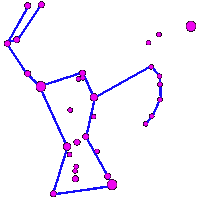 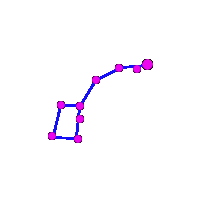 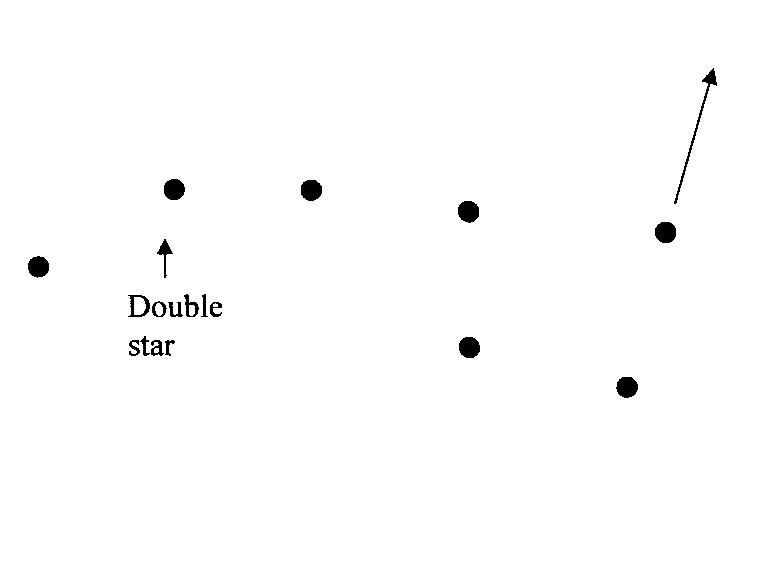 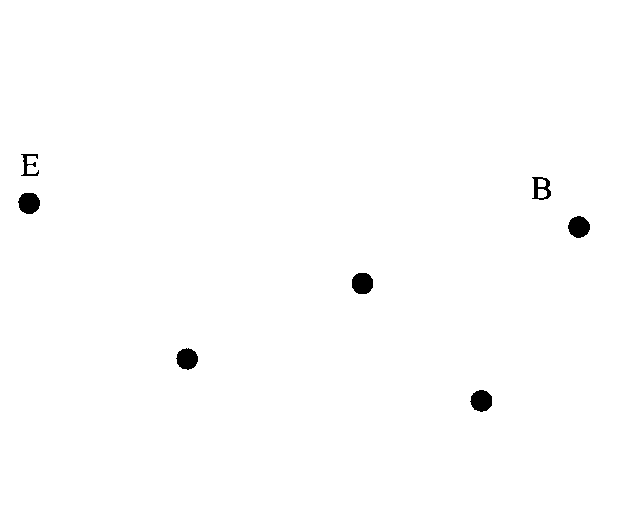 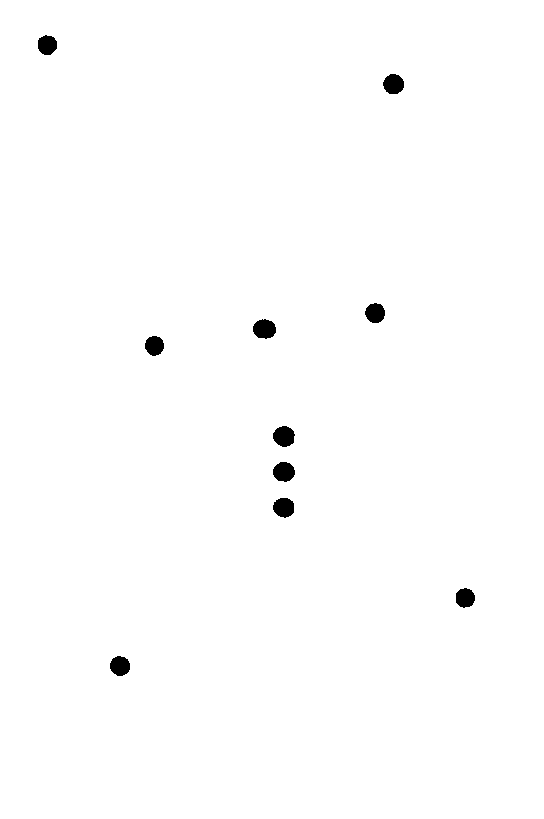 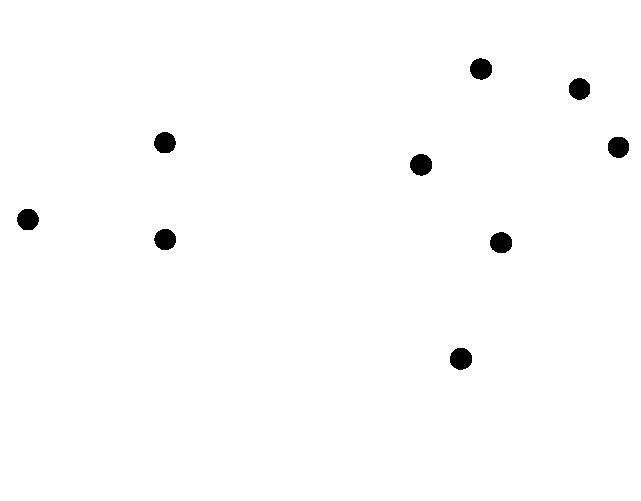 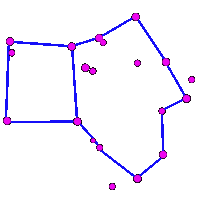 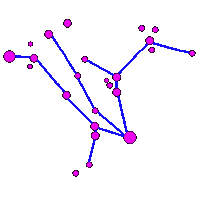 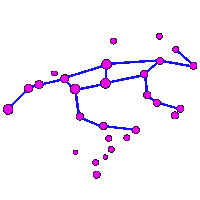 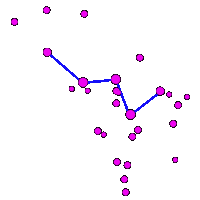 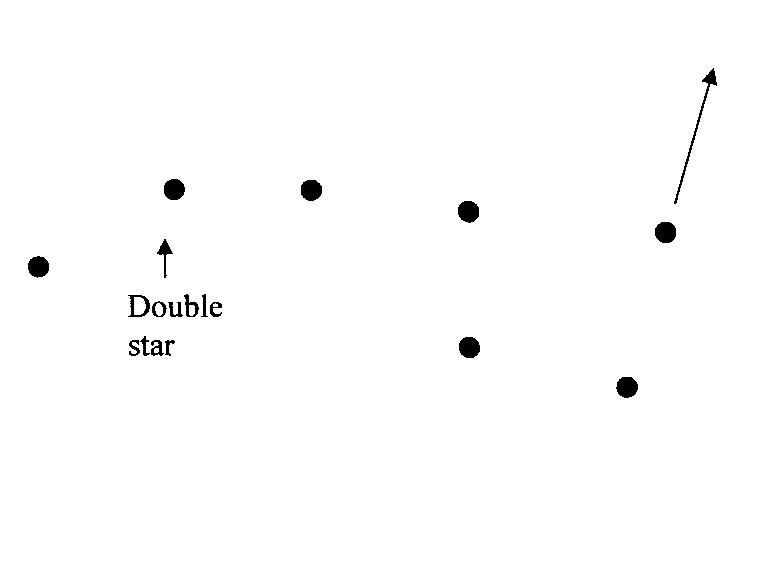 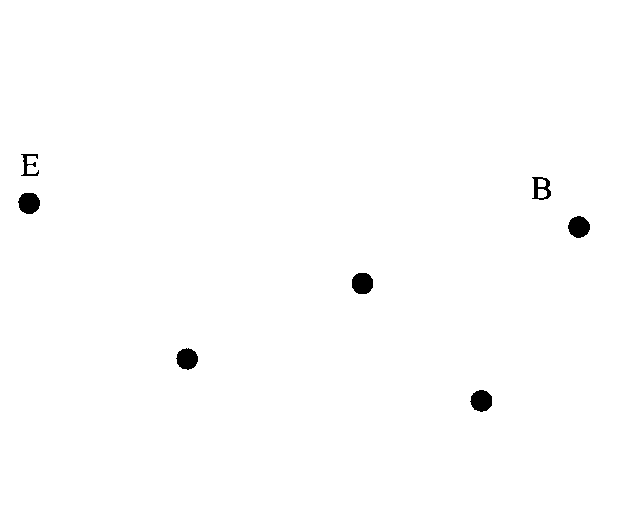 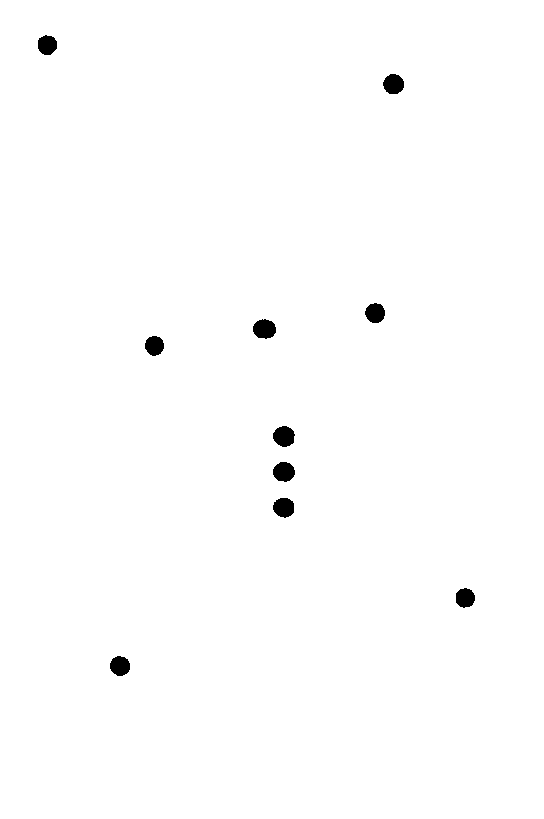 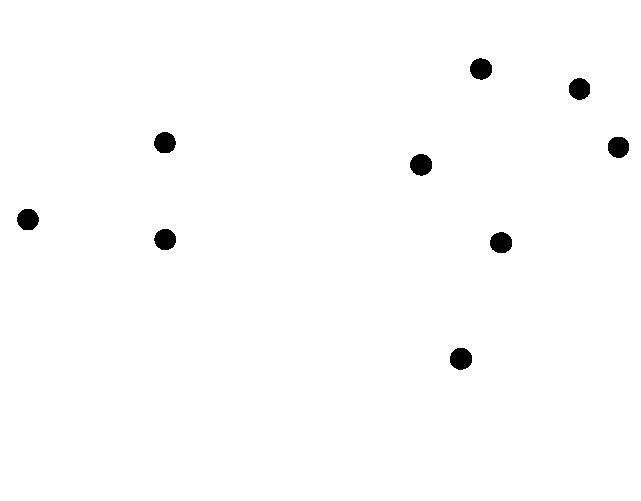 